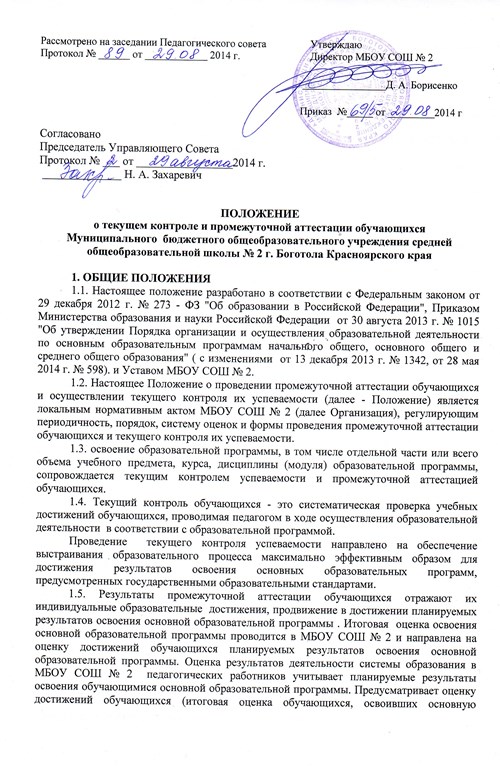  образовательную программу) и оценку эффективности деятельности образовательной организации.Промежуточная аттестация проводится начиная с 1 класса.Промежуточная аттестация проводится по каждому учебному предмету, курсу, дисциплине, модулю по итогам учебного года.Сроки проведения промежуточной аттестации  определяются образовательной программой.2. СОДЕРЖАНИЕ И ПОРЯДОК ПРОВЕЖЕНИЯ ТЕКУЩЕГО КОНТРОЛЯ УСПЕВАЕМОСТИ ОБУЧАЮЩИХСЯ2.1. Текущий контроль успеваемости обучающихся проводится в течение учебного периода с целью:- контроля уровня достижения обучающимися результатов, предусмотренных образовательной программой;- оценки соответствия результатов освоения образовательных программ требованиям ФГОС;- проведение обучающимися самооценки, оценки его работы педагогическим работником с целью возможного совершенствования образовательного процесса.2.2. Текущий контроль осуществляется педагогическим работником, реализующим соответствующую часть образовательной программы.2.3. Порядок, формы периодичность, количество обязательных мероприятий при проведении текущего контроля успеваемости обучающихся определяется педагогическим работником с учетом образовательной программы.2.4. Фиксация результатов текущего контроля осуществляется по пятибалльной системе. Текущий контроль обучающихся 1 класса в течение учебного года осуществляется без фиксации  достижений обучающихся в виде оценок по пятибалльной системе, допустимо использовать только положительную и не различимую по уровню фиксацию.2.5. Последствия получения неудовлетворительного результата текущего контроля успеваемости обучающихся определяются педагогическими работниками в соответствии с образовательной программой, и могут включать в себя проведение дополнительной работы с обучающимися, индивидуализацию содержания образовательной деятельности обучающегося,  иную корректировку образовательной деятельности в отношении обучающегося.2.6. Результаты текущего контроля фиксируются в классном журнале.2.7. Успеваемость обучающихся, занимающихся по индивидуальному учебному плану, подлежит текущему контролю с учетом особенностей освоения образовательной программы, предусмотренных индивидуальным учебным планом.2.8. Педагогические работники доводят до сведения родителей (законных представителей) сведения о результатах текущего контроля  успеваемости обучающихся как по средством заполнения предусмотренных документов, в том числе в электронной форме (дневник обучающегося, электронный дневник), так и по  запросу родителей (законных представителей) обучающихся. Педагогические работники в рамках работы с родителями (законными представителями)  обучающихся обязаны прокомментировать результаты текущего контроля успеваемости обучающихся в устной форме. Родители (законные представители) имеют право на получение информации  об итогах текущего контроля успеваемости обучающихся в письменной форме в виде выписки из соответствующих документов, для чего должны обратиться к классному руководителю.3. СОДЕРЖАНИЕ И ПОРЯДОК ПРОВЕДЕНИЯ ПРОМЕЖУТОЧНОЙ АТТЕСТАЦИИ3.1. Целями проведения промежуточной аттестации являются: - объективное установление фактического уровня освоения образовательной программы и достижения результатов освоения образовательной программы;- соответствие этого уровня с требованиями ФГОС;- оценка достижений конкретного обучающегося, позволяющая выявить пробелы в освоении им образовательной программы и учитывать индивидуальные потребности обучающегося в соответствии образовательной деятельности;- оценка динамики индивидуальных образовательных достижений, продвижения в достижении планируемых результатов освоения образовательной программы.3.2. Промежуточная аттестация в Организации проводится на основе принципов объективности, беспристрастности. Оценка результатов освоения  обучающимися образовательных программ  осуществляется в зависимости от достигнутых обучающимися результатов и не может быть поставлена в зависимость от формы проведения образования, формы обучения.3.3. Формами промежуточной аттестации по ступеням являются:- начальное общее образование- основное общее образование	- среднее общее образование	3.4. Промежуточная аттестация  осуществляется по всем учебным предметам  инвариантной части, предметы с одночасовой недельной нагрузкой аттестуются  по окончанию изучения предмета.3.5.Промежуточная аттестация обучающихся может проводиться как письменно, так и устно.3.6. Фиксация результатов промежуточной аттестации осуществляется по пятибалльной системе со 2 по 11 классы, в 1 классе допустима качественная характеристика освоения учебных программ.3.7. При пропуске обучающимся по уважительной причине более половины учебного времени, отводимого на изучение предмета, курса, дисциплины, модуля обучающийся имеет право на перенос срока проведения промежуточной  аттестации. Новый срок   проведения  промежуточной аттестации  определяется Организацией с учетом учебного плана, индивидуального учебного плана на основании заявления  обучающегося (его родителей, законных представителей).3.8. Педагогические работники доводят до сведения родителей (законных представителей) сведения о результатах промежуточной аттестации обучающихся  как посредством заполнения предусмотренных документов, в том числе в электронной форме (дневник обучающегося, электронный дневник), так и по запросу родителей (законных представителей) обучающихся. Педагогические работники в рамках работы с родителями (законными представителями) обучающихся обязаны прокомментировать результаты промежуточной аттестации обучающихся в устной форме. Родители (законные представители) имеют право на получение информации об итогах промежуточной аттестации  обучающегося в письменной форме в виде выписки из соответствующих документов, для чего должны  обратиться к классному руководителю. 3.9. Особенности сроков  и порядка проведения промежуточной аттестации могут быть установлены Организацией для следующих категорий обучающихся по заявлению обучающихся (законных представителей).- выезжающих на учебно - тренировочные сборы , на олимпиады школьников, на российские и международные спортивные соревнования, конкурсы, смотры и иные подобные мероприятия;- отъезжающих на постоянное место жительства за рубеж;- для иных обучающихся по решению педагогического совета.3.10. Для обучающихся, обучающихся по  индивидуальным учебным планам, сроки и порядок проведения промежуточной аттестации определяется индивидуальным учебным планом.3.11. Итоги промежуточной аттестации обсуждаются на заседаниях методических объединений и педагогическом совете Организации.4. ПОРЯДОК ПЕРЕВОДА ОБУЧАЮЩИХСЯ В СЛЕДУЮЩИЙ КЛАСС4.1. Обучающиеся, освоившие в полном объеме соответствующую часть образовательной программы, переводятся в следующий класс.4.2. Неудовлетворительные результаты промежуточной аттестации по одному или нескольким учебным предметам, курсам, дисциплинам ( модулям) образовательной программы или непрохождение промежуточной аттестации при отсутствии уважительных  причин признаются академической задолженностью.4.3. Обучающиеся обязаны ликвидировать  академическую задолженность.4.4. Организация создает условия обучающемуся для ликвидации академической задолженности и обеспечивает контроль за своевременностью ее ликвидации.4.5.Обучающиеся, имеющие академическую задолженность, вправе пройти промежуточную аттестацию по соответствующему учебному предмету, курсу, дисциплине (модулю) не более двух раз в сроки, определяемые Организацией, в установленные данным пунктом срок с момента образования академической задолженности.в указанный период не включается время болезни обучающегося, нахождение его  в отпуске по беременности и родам.обучающиеся обязаны ликвидировать академическую задолженность в течение месяца с момента ее возникновения.в указанный пункт не включается время каникул.4.6. Для проведения промежуточной аттестации при ликвидации академической задолженности во второй раз Организацией создается комиссия.4.7. Не допускается взимание платы с обучающегося за прохождение промежуточной аттестации.4.8. Обучающиеся, не прошедшие промежуточную  аттестацию по уважительным причинам или имеющие академическую задолженность, переводятся в следующий класс условно.4.9. Обучающиеся в Организации по образовательным  программам начального общего образования,  основного общего образования, среднего общего образования не ликвидировавшие в установленные сроки академической задолженности с момента ее образования, по усмотрению их родителей (законных представителей) оставляются на повторное обучение, переводятся на обучение по адаптированным образовательным программам в соответствии с рекомендациями психолого - медико - педагогической комиссии либо на обучение по индивидуальному учебному плану.Организация информирует родителей обучающегося о необходимости принятия решения об организации дальнейшего обучения обучающегося в письменной форме.Учебный предмет1 класс2 класс3 класс4 классМатематикаЗамер вычислительных навыковКомплексные контрольные работыКомплексные контрольные работыКомплексные контрольные работыРусский языкДиктантКомплексные контрольные работыКомплексные контрольные работыКомплексные контрольные работыЛитературное чтениеПроверка техники чтенияКомплексные контрольные работыКомплексные контрольные работыКомплексные контрольные работыИностранный язык-Контрольная работаКонтрольная работаКонтрольная работаОкружающий мирМини-проетПроект Проект исследовательская работаОРКСЭ---Мини-рефератМузыка---Творческий отчетИзобразительное искусство---Выставка рисунковТехнология---Проект Физическая культураСдача нормативовСдача нормативовСдача нормативовСдача нормативовУчебный предметКласс / форма аттестацииКласс / форма аттестацииКласс / форма аттестацииКласс / форма аттестацииКласс / форма аттестацииУчебный предмет5 класс6 класс7 класс8 класс9 классРусский языкДиктант с грамматическим заданиемтестирование по темам, входящим в ОГЭтестирование по темам, входящим в ОГЭСжатое изложениеТестирование и сжатое изложениеЛитератураТест с практическим заданиемТестирование анализ произведенияСочинение-характеристика героя Тестовая работа, эссе на литературную темуТестовая работаМатематикаКонтрольная работаКонтрольнаяработаКонтрольная работаТестированиеТестированиеАнглийский языкИтоговое тестирование(лексика, грамматика, чтение, письмо, говорение)Итоговое тестирование(лексика, грамматика, чтение, письмо, говорение)Итоговое тестирование(лексика, грамматика, чтение, письмо, говорение)Итоговое тестирование(лексика, грамматика, чтение, письмо, говорение)Итоговое тестирование(лексика, грамматика, чтение, письмо, говорение)ФизикаКонтрольная работаТестирование ТестированиеБиологияТестированиеТестированиеТестированиеТестированиеПриродоведениеТестированиеГеографияТестирование и  зачет по карте Тестирование и  зачет по картеТестирование и  зачет по картеТестирование и  зачет по картеИнформатика и ИКТТестированиеТестирование и практикумИсторияКонтрольная работаТестированиеТестированиеТестирование Тестирование Обществознание(включая экономику и право)ТестированиеТестирование, эссеТестирование, эссеТестированиеХимияТестирование, практикумТестирование, практикумФизическая культураСдача нормативовСдача нормативовСдача нормативовСдача нормативовСдача нормативовТехнологияПроектПроектПроектТестированиеМузыкаТворческий отчетИзобразительное искусствоВыставка работОБЖТестированиесдача нормативовУчебный предметКласс / форма аттестацииКласс / форма аттестацииУчебный предмет1011Русский языкТестированиеСочинение (обучающиеся с ограниченными возможностями здоровья изложение)ЛитератураТестированиеСочинение (обучающиеся с ограниченными возможностями здоровья изложение)Математика ТестированиеТестированиеИностранный языкТестирование, говорениеТестирование, говорениеИсторияРеферативная работаРеферативная работаОбществознание(включая экономику и право)Тестирование, эссеТестирование, эссеГеографияРеферативная работаФизикаТестирование,  практикумТестирование, практикумХимияТестирование, практикумТестирование, практикумБиологияТестированиеТестированиеИнформатика и ИКТТестирование, практикумМХКРеферативная работа, презентацияФизическая культураСдача нормативовСдача нормативовТехнологияПроектОБЖЛетние военно - полевые сборы (для юношей), Тестирование, сдача нормативов